Publicado en Ciudad de México el 05/01/2022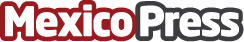 NVIDIA construye la Plataforma Isaac AMR para ayudar a la Industria Logística de 10 Billones de dólaresMetropolis, DeepMap y ReOpt mejoran el rendimiento de las flotas de robots móviles autónomos en medio de las expectativas de un aumento de seis veces en los sitios de robots para 2025Datos de contacto:Carlos ValenciaMKQ PR Agency55 39 64 96 00Nota de prensa publicada en: https://www.mexicopress.com.mx/nvidia-construye-la-plataforma-isaac-amr-para Categorías: Inteligencia Artificial y Robótica Hardware Logística E-Commerce Software Dispositivos móviles Ciudad de México Otras Industrias http://www.mexicopress.com.mx